OFFICIAL GRADUATE COURSE OUTLINE FORMNote: The University reserves the right to amend course outlines as needed without notice.[COURSE]	University of the Fraser Valley Official Graduate Course Outline	Page 3 of 4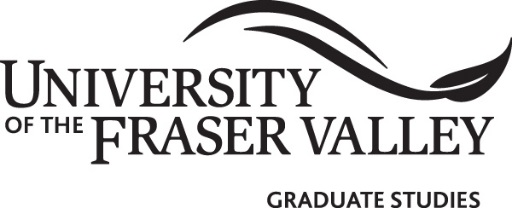 ORIGINAL Course Implementation Date (yyyy-mm):	     REVISED Course Implementation Date:	     Course to be REVIEWED Date:	     
(six years after GSC approval)Senate Graduate Studies Committee approval:	     Course Code and Number:      Course Code and Number:      Number of Credits:       See Course credit policy (105) and the 
Principles for Course Credit Assignment: Graduate StudiesNumber of Credits:       See Course credit policy (105) and the 
Principles for Course Credit Assignment: Graduate StudiesCourse Full Title:      Course Short Title (To be assigned by OReg based on university standards.)Course Full Title:      Course Short Title (To be assigned by OReg based on university standards.)Course Full Title:      Course Short Title (To be assigned by OReg based on university standards.)Course Full Title:      Course Short Title (To be assigned by OReg based on university standards.)Faculty: Faculty: Department/School:      Department/School:      Calendar Description:	(The calendar description should be written in third-person active voice and be concise but meaningful. Make the description clear, brief, and informative; eliminate redundant words and phrases; don't repeat what's in the course title. Sentence fragments are acceptable. Beginning the description with "this course is" is not necessary.)Note: Students with credit for       cannot take this course for further credit.Calendar Description:	(The calendar description should be written in third-person active voice and be concise but meaningful. Make the description clear, brief, and informative; eliminate redundant words and phrases; don't repeat what's in the course title. Sentence fragments are acceptable. Beginning the description with "this course is" is not necessary.)Note: Students with credit for       cannot take this course for further credit.Calendar Description:	(The calendar description should be written in third-person active voice and be concise but meaningful. Make the description clear, brief, and informative; eliminate redundant words and phrases; don't repeat what's in the course title. Sentence fragments are acceptable. Beginning the description with "this course is" is not necessary.)Note: Students with credit for       cannot take this course for further credit.Calendar Description:	(The calendar description should be written in third-person active voice and be concise but meaningful. Make the description clear, brief, and informative; eliminate redundant words and phrases; don't repeat what's in the course title. Sentence fragments are acceptable. Beginning the description with "this course is" is not necessary.)Note: Students with credit for       cannot take this course for further credit.Prerequisites (or NONE): Corequisites (if applicable, or NONE): Pre/corequisites (if applicable, or NONE): Antirequisite UFV Courses (cannot be taken for additional credit)Former course code/number: 	     Cross-listed with: 	     Dual-listed with: 	     Equivalent UFV course(s): 	     (If offered in the previous five years, antirequisite course(s) will be included in the calendar description as a note that students with credit for the antirequisite course(s) cannot take this course for further credit.)Antirequisite UFV Courses (cannot be taken for additional credit)Former course code/number: 	     Cross-listed with: 	     Dual-listed with: 	     Equivalent UFV course(s): 	     (If offered in the previous five years, antirequisite course(s) will be included in the calendar description as a note that students with credit for the antirequisite course(s) cannot take this course for further credit.)Antirequisite UFV Courses (cannot be taken for additional credit)Former course code/number: 	     Cross-listed with: 	     Dual-listed with: 	     Equivalent UFV course(s): 	     (If offered in the previous five years, antirequisite course(s) will be included in the calendar description as a note that students with credit for the antirequisite course(s) cannot take this course for further credit.)Antirequisite UFV Courses (cannot be taken for additional credit)Former course code/number: 	     Cross-listed with: 	     Dual-listed with: 	     Equivalent UFV course(s): 	     (If offered in the previous five years, antirequisite course(s) will be included in the calendar description as a note that students with credit for the antirequisite course(s) cannot take this course for further credit.)Total Contact Hours:   					     Sample structure of instructional hours: 										HoursSee:	Course credit policy (105) and the 
	Principles for Course Credit Assignment: Graduate Studies
Note:	For each contact hour students should expect to spend at least 	three hours further on coursework outside of class.Total Contact Hours:   					     Sample structure of instructional hours: 										HoursSee:	Course credit policy (105) and the 
	Principles for Course Credit Assignment: Graduate Studies
Note:	For each contact hour students should expect to spend at least 	three hours further on coursework outside of class.Total Contact Hours:   					     Sample structure of instructional hours: 										HoursSee:	Course credit policy (105) and the 
	Principles for Course Credit Assignment: Graduate Studies
Note:	For each contact hour students should expect to spend at least 	three hours further on coursework outside of class.Special Topics Course: If yes, the topic will be recorded when offered.Total Contact Hours:   					     Sample structure of instructional hours: 										HoursSee:	Course credit policy (105) and the 
	Principles for Course Credit Assignment: Graduate Studies
Note:	For each contact hour students should expect to spend at least 	three hours further on coursework outside of class.Total Contact Hours:   					     Sample structure of instructional hours: 										HoursSee:	Course credit policy (105) and the 
	Principles for Course Credit Assignment: Graduate Studies
Note:	For each contact hour students should expect to spend at least 	three hours further on coursework outside of class.Total Contact Hours:   					     Sample structure of instructional hours: 										HoursSee:	Course credit policy (105) and the 
	Principles for Course Credit Assignment: Graduate Studies
Note:	For each contact hour students should expect to spend at least 	three hours further on coursework outside of class.Grading system: 
Total Contact Hours:   					     Sample structure of instructional hours: 										HoursSee:	Course credit policy (105) and the 
	Principles for Course Credit Assignment: Graduate Studies
Note:	For each contact hour students should expect to spend at least 	three hours further on coursework outside of class.Total Contact Hours:   					     Sample structure of instructional hours: 										HoursSee:	Course credit policy (105) and the 
	Principles for Course Credit Assignment: Graduate Studies
Note:	For each contact hour students should expect to spend at least 	three hours further on coursework outside of class.Total Contact Hours:   					     Sample structure of instructional hours: 										HoursSee:	Course credit policy (105) and the 
	Principles for Course Credit Assignment: Graduate Studies
Note:	For each contact hour students should expect to spend at least 	three hours further on coursework outside of class.Prior Learning Assessment and Recognition (PLAR)Total Contact Hours:   					     Sample structure of instructional hours: 										HoursSee:	Course credit policy (105) and the 
	Principles for Course Credit Assignment: Graduate Studies
Note:	For each contact hour students should expect to spend at least 	three hours further on coursework outside of class.Total Contact Hours:   					     Sample structure of instructional hours: 										HoursSee:	Course credit policy (105) and the 
	Principles for Course Credit Assignment: Graduate Studies
Note:	For each contact hour students should expect to spend at least 	three hours further on coursework outside of class.Total Contact Hours:   					     Sample structure of instructional hours: 										HoursSee:	Course credit policy (105) and the 
	Principles for Course Credit Assignment: Graduate Studies
Note:	For each contact hour students should expect to spend at least 	three hours further on coursework outside of class.Expected Frequency of Course Offerings Course ObjectiveThe overall purpose/rationale for this course is:      Learning Outcomes
Provide 5-8 measurable learning outcomes that include the integration of Indigenous epistemologies and pedagogies. Learning outcomes should align with evaluation methods. For examples and guidance, consult with the School of Graduate Studies.Upon successful completion of this course, students will be able to:NOTE: The following sections vary by instructor. Please see course syllabus available from the specific instructor.Sample Instructional Methods 
(e.g., face to face instruction, online collaborative, online self-directed, experiential, student led learning, group collaboration, etc.).Sample Text(s) and Resource Materials: Insert a sample of up to 6 references for journal articles, books, and other resources. Include online resources, Indigenous knowledge sources, and Open Educational Resources (OER) whenever possible.Sample Required Additional Supplies and Materials (software, hardware, tools, specialized clothing, etc.)Sample Evaluation Methods and Weighting (e.g., term paper, essay, assignment, research paper, final exam, midterm exam, major paper, thesis, practicum, research proposal, lab work, etc.)Sample Course Content and Topics (approximately 50-250 words)Content related to the learning outcomes can be listed by topic, unit, or module. Please provide one or more examples for special topics courses.